COMPUTER TECHNOLOGY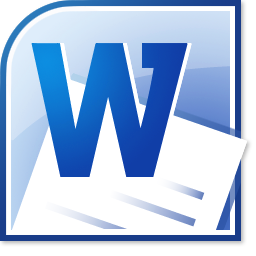 WORD 2013– Lesson 1Grading Sheet & AssignmentsTyping your name below means the work you are turning is your own work and you haven’t given your work to anyone else.Word 1 Notes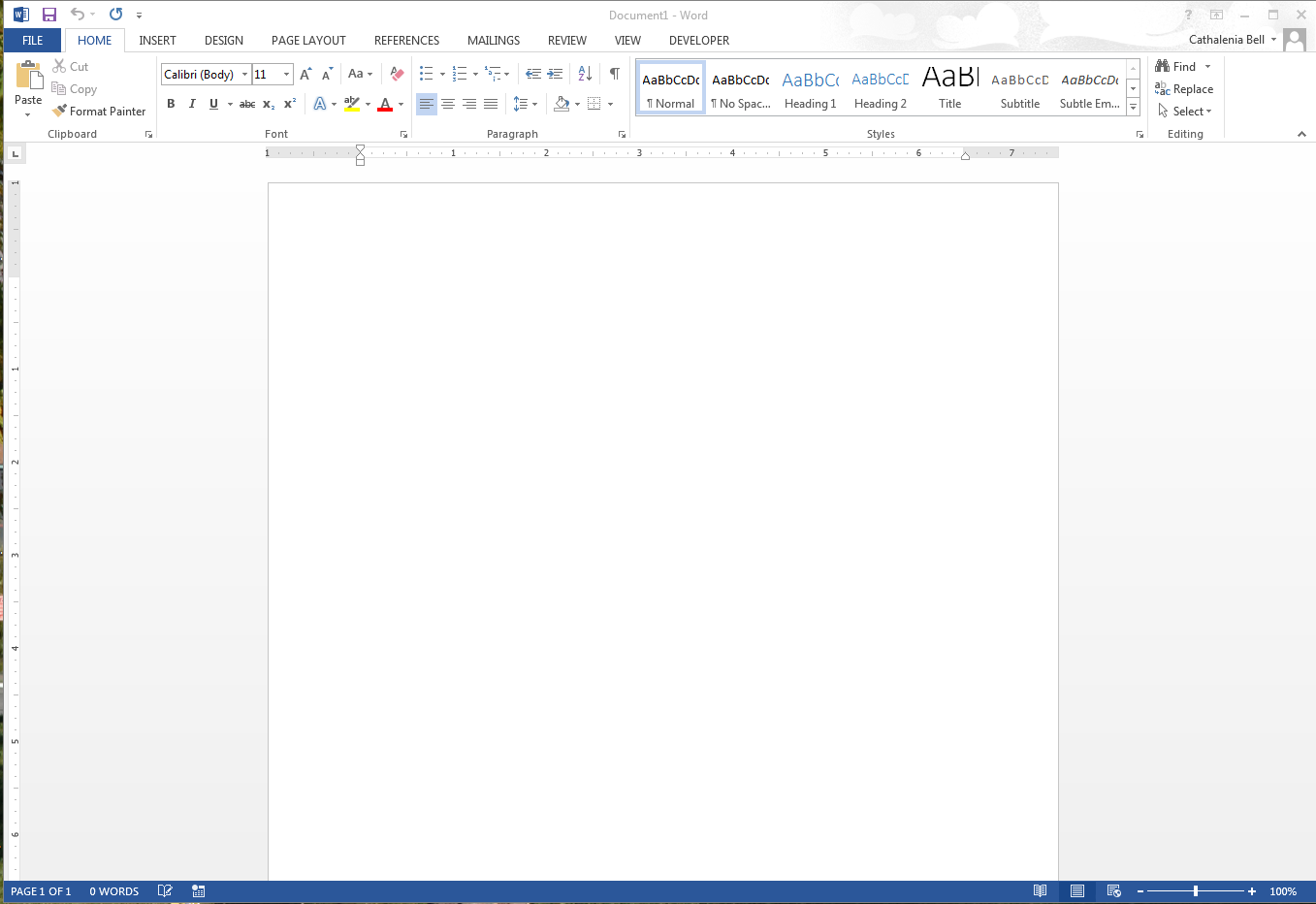 **Icons
-use the snipping tool and change the wrapping for the picture to “In front of text”Cut – Copy – PasteNameDueHR TeacherCompletedUploadedAssignmentPointsEarnedWord 2013  Window10Word 1 Notes20Word 1 Utah Facts (pdf format uploaded to edmodo)10Word 1 In Class Activity-Dinosaur (pdf format uploaded to edmodo)20TOTAL This Section60See Word 1 Instructions to Complete the ActivitiesAll files should be uploaded to 8th grade Edmodo.comSee Word 1 Instructions to Complete the ActivitiesAll files should be uploaded to 8th grade Edmodo.com0Word 1 Activity 1 – Utah (pdf format)20Word 1 Activity 2-North State (pdf format)20Word 1 Activity 3-World of Coke Flyer (pdf format)20File Management (pdf print and attach to this sheet)10TOTAL This Section  70GETTING TO KNOW WORDGETTING TO KNOW WORDGETTING TO KNOW WORDGETTING TO KNOW WORDGETTING TO KNOW WORDGETTING TO KNOW WORDGETTING TO KNOW WORDGETTING TO KNOW WORDGETTING TO KNOW WORDGETTING TO KNOW WORDGETTING TO KNOW WORDGETTING TO KNOW WORDGETTING TO KNOW WORDGETTING TO KNOW WORDGETTING TO KNOW WORDGETTING TO KNOW WORDWord is  Word is  Software. It allows you to type format  and enter text to create documentsSoftware. It allows you to type format  and enter text to create documentsSoftware. It allows you to type format  and enter text to create documentsSoftware. It allows you to type format  and enter text to create documentsSoftware. It allows you to type format  and enter text to create documentsSoftware. It allows you to type format  and enter text to create documentsSoftware. It allows you to type format  and enter text to create documentsSoftware. It allows you to type format  and enter text to create documentsSoftware. It allows you to type format  and enter text to create documentsYou can use it to type You can use it to type You can use it to type You can use it to type You can use it to type You can use it to type ,, and other documents., and other documents., and other documents.Theis central location for managing and sharing documents is central location for managing and sharing documents is central location for managing and sharing documents is central location for managing and sharing documents is central location for managing and sharing documents is central location for managing and sharing documents is central location for managing and sharing documents view is available when you click on the File tab.view is available when you click on the File tab.view is available when you click on the File tab.view is available when you click on the File tab.view is available when you click on the File tab.view is available when you click on the File tab.view is available when you click on the File tab.view is available when you click on the File tab.view is available when you click on the File tab.view is available when you click on the File tab.Open a file:Open a file:Open a file: Shortcut Shortcut ShortcutSave a file:Save a file:Save a file:ShortcutShortcutShortcutTo save a file with a new name or different formatTo save a file with a new name or different formatTo save a file with a new name or different formatTo save a file with a new name or different formatTo save a file with a new name or different formatTo save a file with a new name or different formatTo save a file with a new name or different formatTo save a file with a new name or different formatTo save a file with a new name or different formatTo save a file with a new name or different formatTo save a file with a new name or different formatTo save as a .pdf file format, choose Save As, choose Save As Type to PDF—Rename if needed.To save as a .pdf file format, choose Save As, choose Save As Type to PDF—Rename if needed.To save as a .pdf file format, choose Save As, choose Save As Type to PDF—Rename if needed.To save as a .pdf file format, choose Save As, choose Save As Type to PDF—Rename if needed.To save as a .pdf file format, choose Save As, choose Save As Type to PDF—Rename if needed.To save as a .pdf file format, choose Save As, choose Save As Type to PDF—Rename if needed.To save as a .pdf file format, choose Save As, choose Save As Type to PDF—Rename if needed.To save as a .pdf file format, choose Save As, choose Save As Type to PDF—Rename if needed.To save as a .pdf file format, choose Save As, choose Save As Type to PDF—Rename if needed.To save as a .pdf file format, choose Save As, choose Save As Type to PDF—Rename if needed.To save as a .pdf file format, choose Save As, choose Save As Type to PDF—Rename if needed.To save as a .pdf file format, choose Save As, choose Save As Type to PDF—Rename if needed.To save as a .pdf file format, choose Save As, choose Save As Type to PDF—Rename if needed.To save as a .pdf file format, choose Save As, choose Save As Type to PDF—Rename if needed.To save as a .pdf file format, choose Save As, choose Save As Type to PDF—Rename if needed.PrintingPrintingIcon:Icon: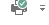 Shortcut:Shortcut:Selecting  text quickly without clicking and dragging the mouse:Selecting  text quickly without clicking and dragging the mouse:Selecting  text quickly without clicking and dragging the mouse:Selecting  text quickly without clicking and dragging the mouse:Selecting  text quickly without clicking and dragging the mouse:Selecting  text quickly without clicking and dragging the mouse:Selecting  text quickly without clicking and dragging the mouse:Selecting  text quickly without clicking and dragging the mouse:Selecting  text quickly without clicking and dragging the mouse:Selecting  text quickly without clicking and dragging the mouse:Selecting  text quickly without clicking and dragging the mouse:Selecting  text quickly without clicking and dragging the mouse:Selecting  text quickly without clicking and dragging the mouse:Selecting  text quickly without clicking and dragging the mouse:Selecting  text quickly without clicking and dragging the mouse:Select a wordSelect a wordSelect a wordSelect a wordSelect a wordSelect a wordSelect a wordSelect a sentenceSelect a sentenceSelect a sentenceSelect a sentenceSelect a sentenceSelect a sentenceSelect a sentenceSelect a paragraphSelect a paragraphSelect a paragraphSelect a paragraphSelect a paragraphSelect a paragraphSelect a paragraphSelect a whole documentSelect a whole documentSelect a whole documentSelect a whole documentSelect a whole documentSelect a whole documentSelect a whole documentCutCutCutCutCutCopyCopyCopyCopyPastePastePasteShortcutShortcutRight clickRight clickCutCutCutCutCutCopyCopyCopyCopyPastePastePasteIconHome Tab > Clipboard groupIconHome Tab > Clipboard group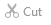 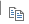 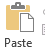 Besides cut and paste, text can be Besides cut and paste, text can be Besides cut and paste, text can be Besides cut and paste, text can be andto other locationsto other locationsto other locationsDraw the icon to Undo an actionDraw the icon to Undo an actionDraw the icon to Undo an actionDraw the icon to Undo an action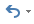 Draw the icon to Redo an actionDraw the icon to Redo an actionDraw the icon to Redo an actionDraw the icon to Redo an actionDraw the icon to Redo an action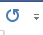 The Undo icon can be found on the The Undo icon can be found on the The Undo icon can be found on the The Undo icon can be found on the The Undo icon can be found on the TheTheis a temporary storage place for items that have been cut.is a temporary storage place for items that have been cut.is a temporary storage place for items that have been cut.is a temporary storage place for items that have been cut.is a temporary storage place for items that have been cut.is a temporary storage place for items that have been cut.is a temporary storage place for items that have been cut.is a temporary storage place for items that have been cut.is a temporary storage place for items that have been cut.is a temporary storage place for items that have been cut.To access the clipboard click the To access the clipboard click the To access the clipboard click the To access the clipboard click the located in the  lower corner of the located in the  lower corner of the located in the  lower corner of the located in the  lower corner of the located in the  lower corner of the clipboard groupclipboard groupclipboard groupclipboard groupclipboard groupclipboard groupclipboard groupclipboard groupclipboard groupclipboard groupclipboard groupDocument ReviewDocument ReviewDocument ReviewDocument ReviewDocument ReviewDocument ReviewDocument ReviewDocument ReviewDocument ReviewDocument ReviewDocument ReviewDocument ReviewDocument ReviewDocument ReviewDocument ReviewDocument ReviewSpell Checkiconicon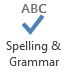 Review tabReview tabReview tabGroup.AutoCorrectAutoCorrectcorrects common spelling errors as you type.corrects common spelling errors as you type.corrects common spelling errors as you type.corrects common spelling errors as you type.corrects common spelling errors as you type.corrects common spelling errors as you type.corrects common spelling errors as you type.corrects common spelling errors as you type.AutoCorrect can be AutoCorrect can be in the in the in the section of Options in the File tab.section of Options in the File tab.section of Options in the File tab.guesses certain words you are keying in from the first few letters keyed.guesses certain words you are keying in from the first few letters keyed.guesses certain words you are keying in from the first few letters keyed.guesses certain words you are keying in from the first few letters keyed.guesses certain words you are keying in from the first few letters keyed.guesses certain words you are keying in from the first few letters keyed.guesses certain words you are keying in from the first few letters keyed.guesses certain words you are keying in from the first few letters keyed.guesses certain words you are keying in from the first few letters keyed.guesses certain words you are keying in from the first few letters keyed.guesses certain words you are keying in from the first few letters keyed.When a word has incorrect spelling a When a word has incorrect spelling a When a word has incorrect spelling a When a word has incorrect spelling a When a word has incorrect spelling a When a word has incorrect spelling a wavy line appears.wavy line appears.When the grammar/punctuation is incorrect a When the grammar/punctuation is incorrect a When the grammar/punctuation is incorrect a When the grammar/punctuation is incorrect a When the grammar/punctuation is incorrect a When the grammar/punctuation is incorrect a When the grammar/punctuation is incorrect a When the grammar/punctuation is incorrect a When the grammar/punctuation is incorrect a wavy line appears.wavy line appears.AlignmentAlignmentAlignmentAlignmentAlignmentAlignmentAlignmentAlignmentAlignmentAlignmentAlignmentAlignmentAlignmentAlignmentAlignmentAlignmentList four types of alignments and two ways to select the alignment:List four types of alignments and two ways to select the alignment:List four types of alignments and two ways to select the alignment:List four types of alignments and two ways to select the alignment:List four types of alignments and two ways to select the alignment:List four types of alignments and two ways to select the alignment:List four types of alignments and two ways to select the alignment:List four types of alignments and two ways to select the alignment:List four types of alignments and two ways to select the alignment:List four types of alignments and two ways to select the alignment:List four types of alignments and two ways to select the alignment:List four types of alignments and two ways to select the alignment:List four types of alignments and two ways to select the alignment:List four types of alignments and two ways to select the alignment:List four types of alignments and two ways to select the alignment:AlignmentShortcutDraw iconCenter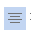 Left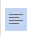 Right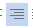 Justify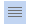 Vertical alignment aligns text between theVertical alignment aligns text between theVertical alignment aligns text between theVertical alignment aligns text between theVertical alignment aligns text between theVertical alignment aligns text between theVertical alignment aligns text between theVertical alignment aligns text between theVertical alignment aligns text between theVertical alignment aligns text between theVertical alignment aligns text between theVertical alignment aligns text between theVertical alignment aligns text between theVertical alignment aligns text between theVertical alignment aligns text between theVertical alignment aligns text between theVertical alignment aligns text between theVertical alignment aligns text between theVertical alignment aligns text between theVertical alignment aligns text between theVertical alignment aligns text between theandandmarginsmarginsmarginsList the steps  to center text vertically on the pageList the steps  to center text vertically on the pageList the steps  to center text vertically on the pageList the steps  to center text vertically on the pageList the steps  to center text vertically on the pageList the steps  to center text vertically on the pageList the steps  to center text vertically on the pageList the steps  to center text vertically on the pageList the steps  to center text vertically on the pageList the steps  to center text vertically on the pageList the steps  to center text vertically on the pageList the steps  to center text vertically on the pageList the steps  to center text vertically on the pageList the steps  to center text vertically on the pageList the steps  to center text vertically on the pageList the steps  to center text vertically on the pageList the steps  to center text vertically on the pageList the steps  to center text vertically on the pageList the steps  to center text vertically on the pageList the steps  to center text vertically on the pageList the steps  to center text vertically on the pageList the steps  to center text vertically on the pageList the steps  to center text vertically on the pageList the steps  to center text vertically on the pageList the steps  to center text vertically on the pageList the steps  to center text vertically on the pageList the steps  to center text vertically on the pageList the steps  to center text vertically on the pageList the steps  to center text vertically on the pageList the steps  to center text vertically on the pageList the steps  to center text vertically on the pageList the steps  to center text vertically on the pageList the steps  to center text vertically on the pageList the steps  to center text vertically on the pageList the steps  to center text vertically on the pageList the steps  to center text vertically on the pageList the steps  to center text vertically on the pageList the steps  to center text vertically on the pageList the steps  to center text vertically on the pageList the steps  to center text vertically on the pageList the steps  to center text vertically on the pageList the steps  to center text vertically on the pageList the steps  to center text vertically on the pageList the steps  to center text vertically on the pageList the steps  to center text vertically on the pageWhat are the four choices for vertical alignmentWhat are the four choices for vertical alignmentWhat are the four choices for vertical alignmentWhat are the four choices for vertical alignmentWhat are the four choices for vertical alignmentWhat are the four choices for vertical alignmentWhat are the four choices for vertical alignmentWhat are the four choices for vertical alignmentWhat are the four choices for vertical alignmentWhat are the four choices for vertical alignmentWhat are the four choices for vertical alignmentWhat are the four choices for vertical alignmentWhat are the four choices for vertical alignmentWhat are the four choices for vertical alignmentWhat are the four choices for vertical alignmentWhat are the four choices for vertical alignmentWhat are the four choices for vertical alignmentWhat are the four choices for vertical alignmentWhat are the four choices for vertical alignmentWhat are the four choices for vertical alignmentWhat are the four choices for vertical alignmentWhat are the four choices for vertical alignmentWhat are the four choices for vertical alignmentWhat are the four choices for vertical alignmentWhat are the four choices for vertical alignmentWhat are the four choices for vertical alignmentWhat are the four choices for vertical alignmentWhat are the four choices for vertical alignmentWhat are the four choices for vertical alignmentWhat are the four choices for vertical alignmentWhat are the four choices for vertical alignmentWhat are the four choices for vertical alignmentWhat are the four choices for vertical alignmentWhat are the four choices for vertical alignmentWhat are the four choices for vertical alignmentWhat are the four choices for vertical alignmentWhat are the four choices for vertical alignmentWhat are the four choices for vertical alignmentWhat are the four choices for vertical alignmentWhat are the four choices for vertical alignmentWhat are the four choices for vertical alignmentWhat are the four choices for vertical alignmentWhat are the four choices for vertical alignmentWhat are the four choices for vertical alignmentWhat are the four choices for vertical alignmentHorizontal alignment aligns text betweenHorizontal alignment aligns text betweenHorizontal alignment aligns text betweenHorizontal alignment aligns text betweenHorizontal alignment aligns text betweenHorizontal alignment aligns text betweenHorizontal alignment aligns text betweenHorizontal alignment aligns text betweenHorizontal alignment aligns text betweenHorizontal alignment aligns text betweenHorizontal alignment aligns text betweenHorizontal alignment aligns text betweenHorizontal alignment aligns text betweenHorizontal alignment aligns text betweenHorizontal alignment aligns text betweenHorizontal alignment aligns text betweenHorizontal alignment aligns text betweenHorizontal alignment aligns text betweenHorizontal alignment aligns text betweenHorizontal alignment aligns text betweenandandandmarginsmarginsmarginsmarginsmarginsMarginsMarginsMarginsMarginsMarginsMarginsMarginsMarginsMarginsMarginsMarginsMarginsMarginsMarginsMarginsMarginsMarginsMarginsMarginsMarginsMarginsMarginsMarginsMarginsMarginsMarginsMarginsMarginsMarginsMarginsMarginsMarginsMarginsMarginsMarginsMarginsMarginsMarginsMarginsMarginsMarginsMarginsMarginsMarginsMarginsMarginsWrite the path to set margins:Write the path to set margins:Write the path to set margins:Write the path to set margins:Write the path to set margins:Write the path to set margins:Write the path to set margins:Write the path to set margins:Write the path to set margins:Write the path to set margins:Write the path to set margins:Write the path to set margins:Write the path to set margins:Write the path to set margins:The default margins are:The default margins are:The default margins are:The default margins are:The default margins are:The default margins are:The default margins are:The default margins are:The default margins are:The default margins are:SpacingSpacingSpacingSpacingSpacingSpacingSpacingSpacingSpacingSpacingSpacingSpacingSpacingSpacingSpacingSpacingSpacingSpacingSpacingSpacingSpacingSpacingSpacingSpacingSpacingSpacingSpacingSpacingSpacingSpacingSpacingSpacingSpacingSpacingSpacingSpacingSpacingSpacingSpacingSpacingSpacingSpacingSpacingSpacingSpacingSpacingDefault line SpacingDefault line SpacingDefault line SpacingDefault line SpacingDefault line SpacingDefault line SpacingDefault line Spacingwith a space before the paragraphwith a space before the paragraphwith a space before the paragraphwith a space before the paragraphwith a space before the paragraphwith a space before the paragraphwith a space before the paragraphwith a space before the paragraphwith a space before the paragraphwith a space before the paragraphwith a space before the paragraphwith a space before the paragraphwith a space before the paragraphwith a space before the paragraphwith a space before the paragraphwith a space before the paragraphwith a space before the paragraphwith a space before the paragraphwith a space before the paragraphwith a space before the paragraphwith a space before the paragraphwith a space before the paragraphwith a space before the paragraphwith a space before the paragraphwith a space before the paragraphwith a space before the paragraphwith a space before the paragraphwith a space before the paragraphwith a space before the paragraphSnip and paste the icon to set line spacingSnip and paste the icon to set line spacingSnip and paste the icon to set line spacingSnip and paste the icon to set line spacingSnip and paste the icon to set line spacingSnip and paste the icon to set line spacingSnip and paste the icon to set line spacingSnip and paste the icon to set line spacingSnip and paste the icon to set line spacingSnip and paste the icon to set line spacingSnip and paste the icon to set line spacingSnip and paste the icon to set line spacingSnip and paste the icon to set line spacingSnip and paste the icon to set line spacingSnip and paste the icon to set line spacingSnip and paste the icon to set line spacingSnip and paste the icon to set line spacingSnip and paste the icon to set line spacingSnip and paste the icon to set line spacingSnip and paste the icon to set line spacingSnip and paste the icon to set line spacingSnip and paste the icon to set line spacingSnip and paste the icon to set line spacingSnip and paste the icon to set line spacingSnip and paste the icon to set line spacingSnip and paste the icon to set line spacingWhat is the keyboard method to set the following spacingWhat is the keyboard method to set the following spacingWhat is the keyboard method to set the following spacingWhat is the keyboard method to set the following spacingWhat is the keyboard method to set the following spacingWhat is the keyboard method to set the following spacingWhat is the keyboard method to set the following spacingWhat is the keyboard method to set the following spacingWhat is the keyboard method to set the following spacingWhat is the keyboard method to set the following spacingWhat is the keyboard method to set the following spacingWhat is the keyboard method to set the following spacingWhat is the keyboard method to set the following spacingWhat is the keyboard method to set the following spacingWhat is the keyboard method to set the following spacingWhat is the keyboard method to set the following spacingWhat is the keyboard method to set the following spacingWhat is the keyboard method to set the following spacingWhat is the keyboard method to set the following spacingWhat is the keyboard method to set the following spacingWhat is the keyboard method to set the following spacingWhat is the keyboard method to set the following spacingWhat is the keyboard method to set the following spacingWhat is the keyboard method to set the following spacingWhat is the keyboard method to set the following spacingWhat is the keyboard method to set the following spacingWhat is the keyboard method to set the following spacingWhat is the keyboard method to set the following spacingWhat is the keyboard method to set the following spacingWhat is the keyboard method to set the following spacingWhat is the keyboard method to set the following spacingWhat is the keyboard method to set the following spacingWhat is the keyboard method to set the following spacingWhat is the keyboard method to set the following spacingWhat is the keyboard method to set the following spacingWhat is the keyboard method to set the following spacingWhat is the keyboard method to set the following spacingWhat is the keyboard method to set the following spacingWhat is the keyboard method to set the following spacingWhat is the keyboard method to set the following spacingWhat is the keyboard method to set the following spacingWhat is the keyboard method to set the following spacingWhat is the keyboard method to set the following spacingWhat is the keyboard method to set the following spacingWhat is the keyboard method to set the following spacingDoubleSingleSingleSingleSingleSingle1.51.51.51.5FontFontFontFontFontFontFontFontFontFontFontFontFontFontFontFontFontFontFontFontFontFontFontFontFontFontFontFontFontFontFontFontFontFontFontFontFontFontFontFontFontFontFontFontFontFontExplain how to change the font typeface and the font size from the Home ribbonExplain how to change the font typeface and the font size from the Home ribbonExplain how to change the font typeface and the font size from the Home ribbonExplain how to change the font typeface and the font size from the Home ribbonExplain how to change the font typeface and the font size from the Home ribbonExplain how to change the font typeface and the font size from the Home ribbonExplain how to change the font typeface and the font size from the Home ribbonExplain how to change the font typeface and the font size from the Home ribbonExplain how to change the font typeface and the font size from the Home ribbonExplain how to change the font typeface and the font size from the Home ribbonExplain how to change the font typeface and the font size from the Home ribbonExplain how to change the font typeface and the font size from the Home ribbonExplain how to change the font typeface and the font size from the Home ribbonExplain how to change the font typeface and the font size from the Home ribbonExplain how to change the font typeface and the font size from the Home ribbonExplain how to change the font typeface and the font size from the Home ribbonExplain how to change the font typeface and the font size from the Home ribbonExplain how to change the font typeface and the font size from the Home ribbonExplain how to change the font typeface and the font size from the Home ribbonExplain how to change the font typeface and the font size from the Home ribbonExplain how to change the font typeface and the font size from the Home ribbonExplain how to change the font typeface and the font size from the Home ribbonExplain how to change the font typeface and the font size from the Home ribbonExplain how to change the font typeface and the font size from the Home ribbonExplain how to change the font typeface and the font size from the Home ribbonExplain how to change the font typeface and the font size from the Home ribbonExplain how to change the font typeface and the font size from the Home ribbonExplain how to change the font typeface and the font size from the Home ribbonExplain how to change the font typeface and the font size from the Home ribbonExplain how to change the font typeface and the font size from the Home ribbonExplain how to change the font typeface and the font size from the Home ribbonExplain how to change the font typeface and the font size from the Home ribbonExplain how to change the font typeface and the font size from the Home ribbonExplain how to change the font typeface and the font size from the Home ribbonExplain how to change the font typeface and the font size from the Home ribbonExplain how to change the font typeface and the font size from the Home ribbonExplain how to change the font typeface and the font size from the Home ribbonExplain how to change the font typeface and the font size from the Home ribbonExplain how to change the font typeface and the font size from the Home ribbonExplain how to change the font typeface and the font size from the Home ribbonExplain how to change the font typeface and the font size from the Home ribbonExplain how to change the font typeface and the font size from the Home ribbonExplain how to change the font typeface and the font size from the Home ribbonExplain how to change the font typeface and the font size from the Home ribbonExplain how to change the font typeface and the font size from the Home ribbonList two ways to apply Bold, Italics, and Underline to textList two ways to apply Bold, Italics, and Underline to textList two ways to apply Bold, Italics, and Underline to textList two ways to apply Bold, Italics, and Underline to textList two ways to apply Bold, Italics, and Underline to textList two ways to apply Bold, Italics, and Underline to textList two ways to apply Bold, Italics, and Underline to textList two ways to apply Bold, Italics, and Underline to textList two ways to apply Bold, Italics, and Underline to textList two ways to apply Bold, Italics, and Underline to textList two ways to apply Bold, Italics, and Underline to textList two ways to apply Bold, Italics, and Underline to textList two ways to apply Bold, Italics, and Underline to textList two ways to apply Bold, Italics, and Underline to textList two ways to apply Bold, Italics, and Underline to textList two ways to apply Bold, Italics, and Underline to textList two ways to apply Bold, Italics, and Underline to textList two ways to apply Bold, Italics, and Underline to textList two ways to apply Bold, Italics, and Underline to textList two ways to apply Bold, Italics, and Underline to textList two ways to apply Bold, Italics, and Underline to textList two ways to apply Bold, Italics, and Underline to textList two ways to apply Bold, Italics, and Underline to textList two ways to apply Bold, Italics, and Underline to textList two ways to apply Bold, Italics, and Underline to textList two ways to apply Bold, Italics, and Underline to textList two ways to apply Bold, Italics, and Underline to textList two ways to apply Bold, Italics, and Underline to textList two ways to apply Bold, Italics, and Underline to textList two ways to apply Bold, Italics, and Underline to textList two ways to apply Bold, Italics, and Underline to textList two ways to apply Bold, Italics, and Underline to textList two ways to apply Bold, Italics, and Underline to textList two ways to apply Bold, Italics, and Underline to textList two ways to apply Bold, Italics, and Underline to textList two ways to apply Bold, Italics, and Underline to textList two ways to apply Bold, Italics, and Underline to textList two ways to apply Bold, Italics, and Underline to textList two ways to apply Bold, Italics, and Underline to textList two ways to apply Bold, Italics, and Underline to textList two ways to apply Bold, Italics, and Underline to textList two ways to apply Bold, Italics, and Underline to textList two ways to apply Bold, Italics, and Underline to textList two ways to apply Bold, Italics, and Underline to textList two ways to apply Bold, Italics, and Underline to textShortcutShortcutShortcutShortcutShortcutShortcutShortcutShortcutShortcutShortcutShortcutShortcutShortcutShortcutShortcutShortcutShortcutShortcutShortcutShortcutShortcutShortcutShortcutShortcuticoniconiconiconiconiconiconiconiconiconiconiconiconiconiconiconiconiconiconiconBoldBoldItalicsItalics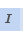 UnderlineUnderlineDraw The Format Painter IconDraw The Format Painter IconDraw The Format Painter IconDraw The Format Painter IconDraw The Format Painter IconDraw The Format Painter IconDraw The Format Painter IconDraw The Format Painter IconDraw The Format Painter IconDraw The Format Painter IconDraw The Format Painter IconDraw The Format Painter IconDraw The Format Painter IconDraw The Format Painter IconDraw The Format Painter IconWhat does it allow you to do?What does it allow you to do?What does it allow you to do?What does it allow you to do?What does it allow you to do?What does it allow you to do?What does it allow you to do?What does it allow you to do?What does it allow you to do?What does it allow you to do?What does it allow you to do?What does it allow you to do?What does it allow you to do?What does it allow you to do?What does it allow you to do?To repeat the same style in multiple places, how many times must you click the paint brush?To repeat the same style in multiple places, how many times must you click the paint brush?To repeat the same style in multiple places, how many times must you click the paint brush?To repeat the same style in multiple places, how many times must you click the paint brush?To repeat the same style in multiple places, how many times must you click the paint brush?To repeat the same style in multiple places, how many times must you click the paint brush?To repeat the same style in multiple places, how many times must you click the paint brush?To repeat the same style in multiple places, how many times must you click the paint brush?To repeat the same style in multiple places, how many times must you click the paint brush?To repeat the same style in multiple places, how many times must you click the paint brush?To repeat the same style in multiple places, how many times must you click the paint brush?To repeat the same style in multiple places, how many times must you click the paint brush?To repeat the same style in multiple places, how many times must you click the paint brush?To repeat the same style in multiple places, how many times must you click the paint brush?To repeat the same style in multiple places, how many times must you click the paint brush?To repeat the same style in multiple places, how many times must you click the paint brush?To repeat the same style in multiple places, how many times must you click the paint brush?To repeat the same style in multiple places, how many times must you click the paint brush?To repeat the same style in multiple places, how many times must you click the paint brush?To repeat the same style in multiple places, how many times must you click the paint brush?To repeat the same style in multiple places, how many times must you click the paint brush?To repeat the same style in multiple places, how many times must you click the paint brush?To repeat the same style in multiple places, how many times must you click the paint brush?To repeat the same style in multiple places, how many times must you click the paint brush?To repeat the same style in multiple places, how many times must you click the paint brush?To repeat the same style in multiple places, how many times must you click the paint brush?To repeat the same style in multiple places, how many times must you click the paint brush?To repeat the same style in multiple places, how many times must you click the paint brush?To repeat the same style in multiple places, how many times must you click the paint brush?To repeat the same style in multiple places, how many times must you click the paint brush?To repeat the same style in multiple places, how many times must you click the paint brush?To repeat the same style in multiple places, how many times must you click the paint brush?To repeat the same style in multiple places, how many times must you click the paint brush?To repeat the same style in multiple places, how many times must you click the paint brush?To repeat the same style in multiple places, how many times must you click the paint brush?To repeat the same style in multiple places, how many times must you click the paint brush?To repeat the same style in multiple places, how many times must you click the paint brush?To repeat the same style in multiple places, how many times must you click the paint brush?To repeat the same style in multiple places, how many times must you click the paint brush?To repeat the same style in multiple places, how many times must you click the paint brush?To repeat the same style in multiple places, how many times must you click the paint brush?To repeat the same style in multiple places, how many times must you click the paint brush?To repeat the same style in multiple places, how many times must you click the paint brush?To repeat the same style in multiple places, how many times must you click the paint brush?Keyboard short cut to change fonts caps (UPPERCASE, Lowercase, Title case)Keyboard short cut to change fonts caps (UPPERCASE, Lowercase, Title case)Keyboard short cut to change fonts caps (UPPERCASE, Lowercase, Title case)Keyboard short cut to change fonts caps (UPPERCASE, Lowercase, Title case)Keyboard short cut to change fonts caps (UPPERCASE, Lowercase, Title case)Keyboard short cut to change fonts caps (UPPERCASE, Lowercase, Title case)Keyboard short cut to change fonts caps (UPPERCASE, Lowercase, Title case)Keyboard short cut to change fonts caps (UPPERCASE, Lowercase, Title case)Keyboard short cut to change fonts caps (UPPERCASE, Lowercase, Title case)Keyboard short cut to change fonts caps (UPPERCASE, Lowercase, Title case)Keyboard short cut to change fonts caps (UPPERCASE, Lowercase, Title case)Keyboard short cut to change fonts caps (UPPERCASE, Lowercase, Title case)Keyboard short cut to change fonts caps (UPPERCASE, Lowercase, Title case)Keyboard short cut to change fonts caps (UPPERCASE, Lowercase, Title case)Keyboard short cut to change fonts caps (UPPERCASE, Lowercase, Title case)Keyboard short cut to change fonts caps (UPPERCASE, Lowercase, Title case)Keyboard short cut to change fonts caps (UPPERCASE, Lowercase, Title case)Keyboard short cut to change fonts caps (UPPERCASE, Lowercase, Title case)Keyboard short cut to change fonts caps (UPPERCASE, Lowercase, Title case)Keyboard short cut to change fonts caps (UPPERCASE, Lowercase, Title case)Keyboard short cut to change fonts caps (UPPERCASE, Lowercase, Title case)Keyboard short cut to change fonts caps (UPPERCASE, Lowercase, Title case)Keyboard short cut to change fonts caps (UPPERCASE, Lowercase, Title case)Keyboard short cut to change fonts caps (UPPERCASE, Lowercase, Title case)Keyboard short cut to change fonts caps (UPPERCASE, Lowercase, Title case)Keyboard short cut to change fonts caps (UPPERCASE, Lowercase, Title case)Keyboard short cut to change fonts caps (UPPERCASE, Lowercase, Title case)Keyboard short cut to change fonts caps (UPPERCASE, Lowercase, Title case)Keyboard short cut to change fonts caps (UPPERCASE, Lowercase, Title case)Keyboard short cut to change fonts caps (UPPERCASE, Lowercase, Title case)Keyboard short cut to change fonts caps (UPPERCASE, Lowercase, Title case)Keyboard short cut to change fonts caps (UPPERCASE, Lowercase, Title case)Keyboard short cut to change fonts caps (UPPERCASE, Lowercase, Title case)Keyboard short cut to change fonts caps (UPPERCASE, Lowercase, Title case)Keyboard short cut to change fonts caps (UPPERCASE, Lowercase, Title case)Keyboard short cut to change fonts caps (UPPERCASE, Lowercase, Title case)Keyboard short cut to change fonts caps (UPPERCASE, Lowercase, Title case)Styles & ThemesStyles & ThemesStyles & ThemesStyles & ThemesStyles & ThemesStyles & ThemesStyles & ThemesStyles & ThemesStyles & ThemesStyles & ThemesStyles & ThemesStyles & ThemesStyles & ThemesStyles & ThemesStyles & ThemesStyles & ThemesStyles & ThemesStyles & ThemesStyles & ThemesStyles & ThemesStyles & ThemesStyles & ThemesStyles & ThemesStyles & ThemesStyles & ThemesStyles & ThemesStyles & ThemesStyles & ThemesStyles & ThemesStyles & ThemesStyles & ThemesStyles & ThemesStyles & ThemesStyles & ThemesStyles & ThemesStyles & ThemesStyles & ThemesStyles & ThemesStyles & ThemesStyles & ThemesStyles & ThemesStyles & ThemesStyles & ThemesStyles & ThemesStyles & ThemesStyles & ThemesStyles is a named group of formatting  characteristics including Styles is a named group of formatting  characteristics including Styles is a named group of formatting  characteristics including Styles is a named group of formatting  characteristics including Styles is a named group of formatting  characteristics including Styles is a named group of formatting  characteristics including Styles is a named group of formatting  characteristics including Styles is a named group of formatting  characteristics including Styles is a named group of formatting  characteristics including Styles is a named group of formatting  characteristics including Styles is a named group of formatting  characteristics including Styles is a named group of formatting  characteristics including Styles is a named group of formatting  characteristics including Styles is a named group of formatting  characteristics including Styles is a named group of formatting  characteristics including Styles is a named group of formatting  characteristics including Styles is a named group of formatting  characteristics including Styles is a named group of formatting  characteristics including Styles is a named group of formatting  characteristics including Styles is a named group of formatting  characteristics including Styles is a named group of formatting  characteristics including Styles is a named group of formatting  characteristics including Styles is a named group of formatting  characteristics including Styles is a named group of formatting  characteristics including Styles is a named group of formatting  characteristics including Styles is a named group of formatting  characteristics including Styles is a named group of formatting  characteristics including Styles is a named group of formatting  characteristics including Styles is a named group of formatting  characteristics including Styles is a named group of formatting  characteristics including andandandandandStyles are located on the Styles are located on the Styles are located on the Styles are located on the Styles are located on the Styles are located on the Styles are located on the Styles are located on the Styles are located on the Themes is a set of unified formats for Themes is a set of unified formats for Themes is a set of unified formats for Themes is a set of unified formats for Themes is a set of unified formats for Themes is a set of unified formats for Themes is a set of unified formats for Themes is a set of unified formats for Themes is a set of unified formats for Themes is a set of unified formats for Themes is a set of unified formats for Themes is a set of unified formats for Themes is a set of unified formats for Themes is a set of unified formats for Themes is a set of unified formats for Themes is a set of unified formats for Themes is a set of unified formats for Themes is a set of unified formats for Themes can be found on the Themes can be found on the Themes can be found on the Themes can be found on the Themes can be found on the Themes can be found on the Themes can be found on the Themes can be found on the Themes can be found on the Themes can be found on the Themes can be found on the Themes will only be show if aThemes will only be show if aThemes will only be show if aThemes will only be show if aThemes will only be show if aThemes will only be show if aThemes will only be show if aThemes will only be show if aThemes will only be show if aThemes will only be show if aThemes will only be show if aThemes will only be show if ahas been applied to texthas been applied to texthas been applied to texthas been applied to texthas been applied to texthas been applied to texthas been applied to texthas been applied to texthas been applied to texthas been applied to texthas been applied to texthas been applied to texthas been applied to texthas been applied to textWhat items can be selected in the Themes groupWhat items can be selected in the Themes groupWhat items can be selected in the Themes groupWhat items can be selected in the Themes groupWhat items can be selected in the Themes groupWhat items can be selected in the Themes groupWhat items can be selected in the Themes groupWhat items can be selected in the Themes groupWhat items can be selected in the Themes groupWhat items can be selected in the Themes groupWhat items can be selected in the Themes groupWhat items can be selected in the Themes groupWhat items can be selected in the Themes groupWhat items can be selected in the Themes groupWhat items can be selected in the Themes groupWhat items can be selected in the Themes groupWhat items can be selected in the Themes groupWhat items can be selected in the Themes groupWhat items can be selected in the Themes groupWhat items can be selected in the Themes groupWhat items can be selected in the Themes groupWhat items can be selected in the Themes groupWhat items can be selected in the Themes groupWhat items can be selected in the Themes groupWhat items can be selected in the Themes groupWhat items can be selected in the Themes groupWhat items can be selected in the Themes groupWhat items can be selected in the Themes groupWhat items can be selected in the Themes groupWhat items can be selected in the Themes groupWhat items can be selected in the Themes groupWhat items can be selected in the Themes groupWhat items can be selected in the Themes groupWhat items can be selected in the Themes groupWhat items can be selected in the Themes groupWhat items can be selected in the Themes groupWhat items can be selected in the Themes groupWhat items can be selected in the Themes groupWhat items can be selected in the Themes groupWhat items can be selected in the Themes groupWhat items can be selected in the Themes groupWhat items can be selected in the Themes groupWhat items can be selected in the Themes groupWhat items can be selected in the Themes groupWhat items can be selected in the Themes group42.place a border around the whole page—Path place a border around the whole page—Path place a border around the whole page—Path place a border around the whole page—Path place a border around the whole page—Path place a border around the whole page—Path place a border around the whole page—Path place a border around the whole page—Path place a border around the whole page—Path place a border around the whole page—Path place a border around the whole page—Path place a border around the whole page—Path place a border around the whole page—Path place a border around the whole page—Path place a border around the whole page—Path place a border around the whole page—Path place a border around the whole page—Path place a border around the whole page—Path place a border around the whole page—Path place a border around the whole page—Path place a border around the whole page—Path place a border around the whole page—Path place a border around the whole page—Path place a border around the whole page—Path place a border around the whole page—Path place a border around the whole page—Path place a border around the whole page—Path place a border around the whole page—Path place a border around the whole page—Path place a border around the whole page—Path place a border around the whole page—Path place a border around the whole page—Path place a border around the whole page—Path place a border around the whole page—Path place a border around the whole page—Path place a border around the whole page—Path place a border around the whole page—Path place a border around the whole page—Path place a border around the whole page—Path place a border around the whole page—Path 43.Page Borders can be  Page Borders can be  Page Borders can be  Page Borders can be  Page Borders can be  Page Borders can be  ,,,, or, or, or, or, orHeaders and FootersHeaders and FootersHeaders and FootersHeaders and FootersHeaders and FootersHeaders and FootersHeaders and FootersHeaders and FootersHeaders and FootersHeaders and FootersHeaders and FootersHeaders and FootersHeaders and FootersHeaders and FootersHeaders and FootersHeaders and FootersHeaders and FootersHeaders and FootersHeaders and FootersHeaders and FootersHeaders and FootersHeaders and FootersHeaders and FootersHeaders and FootersHeaders and FootersHeaders and FootersHeaders and FootersHeaders and FootersHeaders and FootersHeaders and FootersHeaders and FootersHeaders and FootersHeaders and FootersHeaders and FootersHeaders and FootersHeaders and FootersHeaders and FootersHeaders and FootersHeaders and FootersHeaders and FootersHeaders and FootersHeaders and FootersHeaders and FootersHeaders and FootersHeaders and FootersHeaders and Footers44.Headers are at theHeaders are at theHeaders are at theHeaders are at theHeaders are at theHeaders are at theHeaders are at theof the page and footers are at theof the page and footers are at theof the page and footers are at theof the page and footers are at theof the page and footers are at theof the page and footers are at theof the page and footers are at theof the page and footers are at theof the page and footers are at theof the page and footers are at theof the page and footers are at theof the page and footers are at theof the page and footers are at theof the page and footers are at theof the page and footers are at theof the page and footers are at theof the page and footers are at theof the page and footers are at theof the page and footers are at theof the page and footers are at the45.Write the path to create a header/footerWrite the path to create a header/footerWrite the path to create a header/footerWrite the path to create a header/footerWrite the path to create a header/footerWrite the path to create a header/footerWrite the path to create a header/footerWrite the path to create a header/footerWrite the path to create a header/footerWrite the path to create a header/footerWrite the path to create a header/footerWrite the path to create a header/footerWrite the path to create a header/footerWrite the path to create a header/footerWrite the path to create a header/footerWrite the path to create a header/footerWrite the path to create a header/footerWrite the path to create a header/footer46.Automatic page numbers can be placed in a document by going to  :Automatic page numbers can be placed in a document by going to  :Automatic page numbers can be placed in a document by going to  :Automatic page numbers can be placed in a document by going to  :Automatic page numbers can be placed in a document by going to  :Automatic page numbers can be placed in a document by going to  :Automatic page numbers can be placed in a document by going to  :Automatic page numbers can be placed in a document by going to  :Automatic page numbers can be placed in a document by going to  :Automatic page numbers can be placed in a document by going to  :Automatic page numbers can be placed in a document by going to  :Automatic page numbers can be placed in a document by going to  :Automatic page numbers can be placed in a document by going to  :Automatic page numbers can be placed in a document by going to  :Automatic page numbers can be placed in a document by going to  :Automatic page numbers can be placed in a document by going to  :Automatic page numbers can be placed in a document by going to  :Automatic page numbers can be placed in a document by going to  :Automatic page numbers can be placed in a document by going to  :Automatic page numbers can be placed in a document by going to  :Automatic page numbers can be placed in a document by going to  :Automatic page numbers can be placed in a document by going to  :Automatic page numbers can be placed in a document by going to  :Automatic page numbers can be placed in a document by going to  :Automatic page numbers can be placed in a document by going to  :Automatic page numbers can be placed in a document by going to  :Automatic page numbers can be placed in a document by going to  :Automatic page numbers can be placed in a document by going to  :Automatic page numbers can be placed in a document by going to  :The location options for page number are: The location options for page number are: The location options for page number are: The location options for page number are: The location options for page number are: The location options for page number are: The location options for page number are: The location options for page number are: The location options for page number are: The location options for page number are: 47.When a header/footer is active, When a header/footer is active, When a header/footer is active, When a header/footer is active, When a header/footer is active, can be chosen from the header and footer can be chosen from the header and footer can be chosen from the header and footer can be chosen from the header and footer can be chosen from the header and footer can be chosen from the header and footer can be chosen from the header and footer can be chosen from the header and footer can be chosen from the header and footer can be chosen from the header and footer can be chosen from the header and footer can be chosen from the header and footer can be chosen from the header and footer     button on the Design Tab—Otherwise use the Insert Tab.    button on the Design Tab—Otherwise use the Insert Tab.    button on the Design Tab—Otherwise use the Insert Tab.    button on the Design Tab—Otherwise use the Insert Tab.    button on the Design Tab—Otherwise use the Insert Tab.    button on the Design Tab—Otherwise use the Insert Tab.    button on the Design Tab—Otherwise use the Insert Tab.    button on the Design Tab—Otherwise use the Insert Tab.    button on the Design Tab—Otherwise use the Insert Tab.    button on the Design Tab—Otherwise use the Insert Tab.    button on the Design Tab—Otherwise use the Insert Tab.    button on the Design Tab—Otherwise use the Insert Tab.    button on the Design Tab—Otherwise use the Insert Tab.    button on the Design Tab—Otherwise use the Insert Tab.    button on the Design Tab—Otherwise use the Insert Tab.    button on the Design Tab—Otherwise use the Insert Tab.    button on the Design Tab—Otherwise use the Insert Tab.    button on the Design Tab—Otherwise use the Insert Tab.    button on the Design Tab—Otherwise use the Insert Tab.    button on the Design Tab—Otherwise use the Insert Tab.    button on the Design Tab—Otherwise use the Insert Tab.    button on the Design Tab—Otherwise use the Insert Tab.    button on the Design Tab—Otherwise use the Insert Tab.    button on the Design Tab—Otherwise use the Insert Tab.    button on the Design Tab—Otherwise use the Insert Tab.    button on the Design Tab—Otherwise use the Insert Tab.    button on the Design Tab—Otherwise use the Insert Tab.    button on the Design Tab—Otherwise use the Insert Tab.    button on the Design Tab—Otherwise use the Insert Tab.48.48.What items go in the header for class format?What items go in the header for class format?What items go in the header for class format?What items go in the header for class format?What items go in the header for class format?What items go in the header for class format?What items go in the header for class format?What items go in the header for class format?What items go in the header for class format?What items go in the header for class format?What items go in the header for class format?What items go in the header for class format?What items go in the header for class format?What items go in the header for class format?What items go in the header for class format?What items go in the header for class format?What items go in the header for class format?What items go in the header for class format?What items go in the header for class format?What items go in the header for class format?What items go in the header for class format?What items go in the header for class format?What items go in the header for class format?What items go in the header for class format?What items go in the header for class format?What items go in the header for class format?What items go in the header for class format?HEADER:HEADER:HEADER:FOOTER:FOOTER:FOOTER:Bullets and Numbered ListsBullets and Numbered ListsBullets and Numbered ListsBullets and Numbered ListsBullets and Numbered ListsBullets and Numbered ListsBullets and Numbered ListsBullets and Numbered ListsBullets and Numbered ListsBullets and Numbered ListsBullets and Numbered ListsBullets and Numbered ListsBullets and Numbered ListsBullets and Numbered ListsBullets and Numbered ListsBullets and Numbered ListsBullets and Numbered ListsBullets and Numbered ListsBullets and Numbered ListsBullets and Numbered ListsBullets and Numbered ListsBullets and Numbered ListsBullets and Numbered ListsBullets and Numbered ListsBullets and Numbered ListsBullets and Numbered ListsBullets and Numbered ListsBullets and Numbered ListsBullets and Numbered ListsBullets and Numbered Lists49.49.49.Ais used when items appear sequentially.is used when items appear sequentially.is used when items appear sequentially.is used when items appear sequentially.is used when items appear sequentially.is used when items appear sequentially.is used when items appear sequentially.is used when items appear sequentially.is used when items appear sequentially.is used when items appear sequentially.is used when items appear sequentially.is used when items appear sequentially.is used when items appear sequentially.is used when items appear sequentially.is used when items appear sequentially.is used when items appear sequentially.is used when items appear sequentially.Ais used when the order of items does is used when the order of items does is used when the order of items does is used when the order of items does is used when the order of items does is used when the order of items does is used when the order of items does is used when the order of items does is used when the order of items does is used when the order of items does is used when the order of items does is used when the order of items does is used when the order of items does is used when the order of items does is used when the order of items does not need to be emphasized.  not need to be emphasized.  not need to be emphasized.  not need to be emphasized.  not need to be emphasized.  not need to be emphasized.  not need to be emphasized.  not need to be emphasized.  not need to be emphasized.  not need to be emphasized.  not need to be emphasized.  not need to be emphasized.  not need to be emphasized.  not need to be emphasized.  not need to be emphasized.  not need to be emphasized.  not need to be emphasized.  not need to be emphasized.  not need to be emphasized.  not need to be emphasized.  not need to be emphasized.  not need to be emphasized.  not need to be emphasized.  not need to be emphasized.  not need to be emphasized.  not need to be emphasized.  not need to be emphasized.  50.50.50.Custom bullets can be defined by choosingCustom bullets can be defined by choosingCustom bullets can be defined by choosingCustom bullets can be defined by choosingCustom bullets can be defined by choosingCustom bullets can be defined by choosingCustom bullets can be defined by choosingnewnewnew51.51.51.Custom numbering can be defined by choosing define newCustom numbering can be defined by choosing define newCustom numbering can be defined by choosing define newCustom numbering can be defined by choosing define newCustom numbering can be defined by choosing define newCustom numbering can be defined by choosing define newCustom numbering can be defined by choosing define newCustom numbering can be defined by choosing define newCustom numbering can be defined by choosing define newCustom numbering can be defined by choosing define newCustom numbering can be defined by choosing define newCustom numbering can be defined by choosing define newCustom numbering can be defined by choosing define newCustom numbering can be defined by choosing define newCustom numbering can be defined by choosing define newCustom numbering can be defined by choosing define newPrintingPrintingPrintingPrintingPrintingPrintingPrintingPrintingPrintingPrintingPrintingPrintingPrintingPrintingPrintingPrintingPrintingPrintingPrintingPrintingPrintingPrintingPrintingPrintingPrintingPrintingPrintingPrintingPrintingPrinting